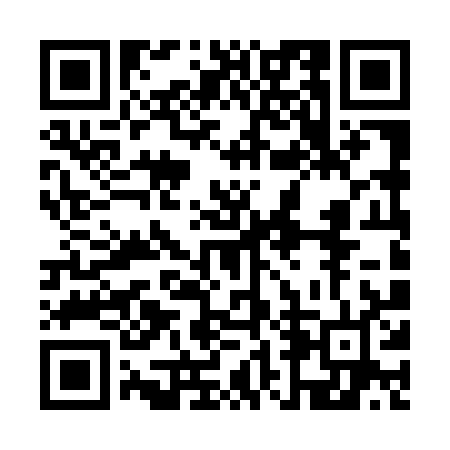 Prayer times for Bairchuna, BangladeshWed 1 May 2024 - Fri 31 May 2024High Latitude Method: NonePrayer Calculation Method: University of Islamic SciencesAsar Calculation Method: ShafiPrayer times provided by https://www.salahtimes.comDateDayFajrSunriseDhuhrAsrMaghribIsha1Wed4:075:3012:033:336:388:002Thu4:065:2912:033:336:388:013Fri4:055:2812:033:336:398:024Sat4:045:2712:033:326:398:025Sun4:045:2712:033:326:408:036Mon4:035:2612:033:326:408:047Tue4:025:2512:033:326:418:058Wed4:015:2512:033:326:418:059Thu4:005:2412:033:316:428:0610Fri3:595:2412:033:316:428:0711Sat3:585:2312:033:316:438:0812Sun3:585:2212:033:316:438:0813Mon3:575:2212:033:316:448:0914Tue3:565:2112:033:316:458:1015Wed3:555:2112:033:306:458:1116Thu3:555:2012:033:306:468:1117Fri3:545:2012:033:306:468:1218Sat3:535:1912:033:306:478:1319Sun3:535:1912:033:306:478:1420Mon3:525:1812:033:306:488:1421Tue3:515:1812:033:306:488:1522Wed3:515:1812:033:306:498:1623Thu3:505:1712:033:306:498:1624Fri3:505:1712:033:306:508:1725Sat3:495:1712:033:306:508:1826Sun3:495:1612:033:306:518:1927Mon3:485:1612:043:306:518:1928Tue3:485:1612:043:296:528:2029Wed3:485:1612:043:296:528:2130Thu3:475:1512:043:296:538:2131Fri3:475:1512:043:306:538:22